  ANEXO 1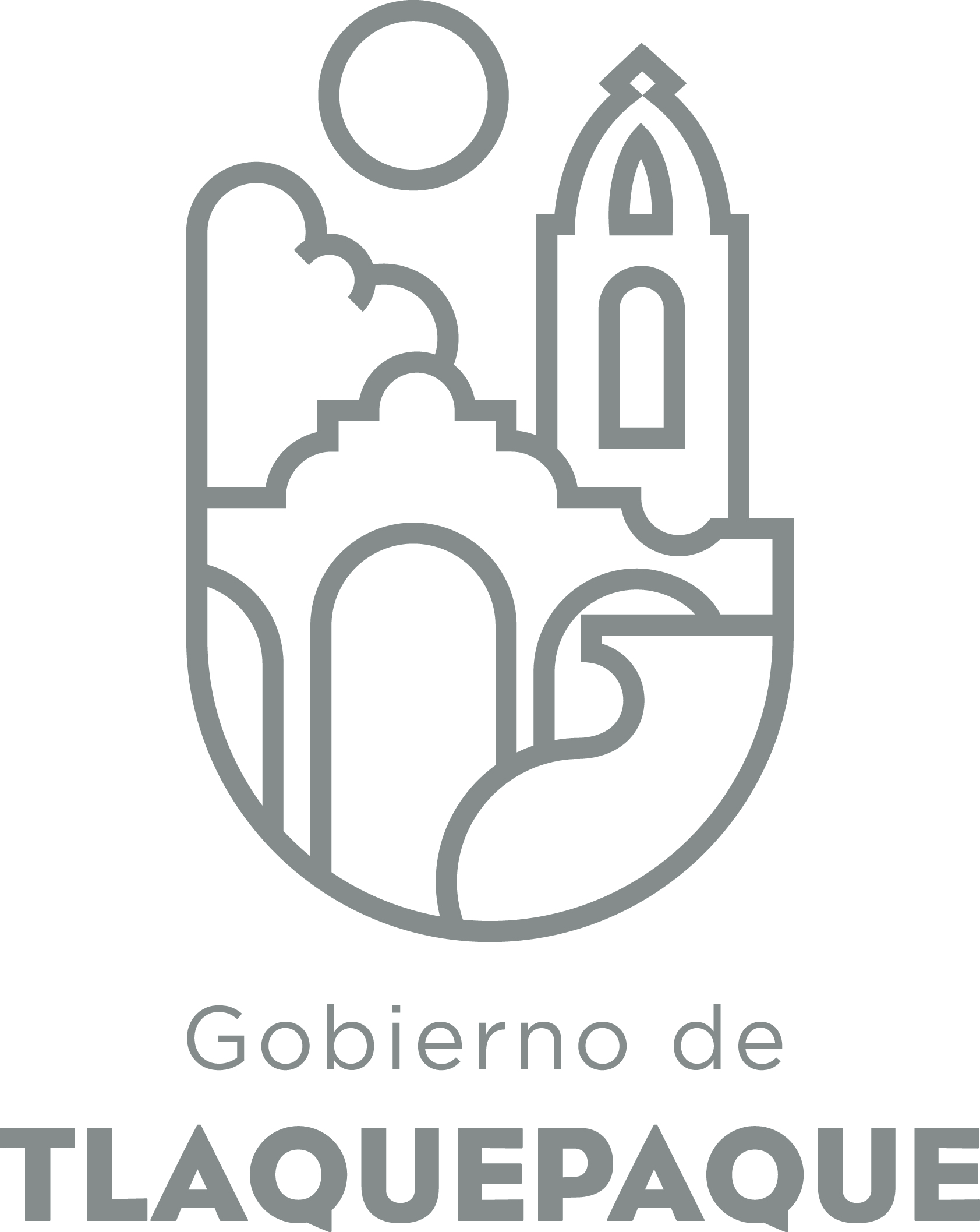 
1.- DATOS GENERALESANEXO 22.- OPERACIÓN DE LA PROPUESTARecursos empleados para la realización del Programa/Proyecto/Servicio/Campaña (PPSC) DIRECCIÓN GENERAL DE POLÍTICAS PÚBLICASCARATULA PARA LA ELABORACIÓN DE PROYECTOS.A)Nombre del programa/proyecto/servicio/campañaA)Nombre del programa/proyecto/servicio/campañaA)Nombre del programa/proyecto/servicio/campañaA)Nombre del programa/proyecto/servicio/campañaMantenimiento del Centro HistóricoMantenimiento del Centro HistóricoMantenimiento del Centro HistóricoMantenimiento del Centro HistóricoMantenimiento del Centro HistóricoMantenimiento del Centro HistóricoEjeEje33B) Dirección o Área ResponsableB) Dirección o Área ResponsableB) Dirección o Área ResponsableB) Dirección o Área ResponsableDirección de Centro Histórico y Coordinación de Servicios PúblicosDirección de Centro Histórico y Coordinación de Servicios PúblicosDirección de Centro Histórico y Coordinación de Servicios PúblicosDirección de Centro Histórico y Coordinación de Servicios PúblicosDirección de Centro Histórico y Coordinación de Servicios PúblicosDirección de Centro Histórico y Coordinación de Servicios PúblicosEstrategiaEstrategia3.73.7C)  Problemática que atiende la propuestaC)  Problemática que atiende la propuestaC)  Problemática que atiende la propuestaC)  Problemática que atiende la propuestaTener un calendario de actividades con servicios públicos para el mantenimiento y conservación del Centro Histórico de Tlaquepaque, referente a aseo público, alumbrado público, balizamiento, mantenimiento de edificios públicos, parques y jardines.Tener un calendario de actividades con servicios públicos para el mantenimiento y conservación del Centro Histórico de Tlaquepaque, referente a aseo público, alumbrado público, balizamiento, mantenimiento de edificios públicos, parques y jardines.Tener un calendario de actividades con servicios públicos para el mantenimiento y conservación del Centro Histórico de Tlaquepaque, referente a aseo público, alumbrado público, balizamiento, mantenimiento de edificios públicos, parques y jardines.Tener un calendario de actividades con servicios públicos para el mantenimiento y conservación del Centro Histórico de Tlaquepaque, referente a aseo público, alumbrado público, balizamiento, mantenimiento de edificios públicos, parques y jardines.Tener un calendario de actividades con servicios públicos para el mantenimiento y conservación del Centro Histórico de Tlaquepaque, referente a aseo público, alumbrado público, balizamiento, mantenimiento de edificios públicos, parques y jardines.Tener un calendario de actividades con servicios públicos para el mantenimiento y conservación del Centro Histórico de Tlaquepaque, referente a aseo público, alumbrado público, balizamiento, mantenimiento de edificios públicos, parques y jardines.Línea de AcciónLínea de AcciónC)  Problemática que atiende la propuestaC)  Problemática que atiende la propuestaC)  Problemática que atiende la propuestaC)  Problemática que atiende la propuestaTener un calendario de actividades con servicios públicos para el mantenimiento y conservación del Centro Histórico de Tlaquepaque, referente a aseo público, alumbrado público, balizamiento, mantenimiento de edificios públicos, parques y jardines.Tener un calendario de actividades con servicios públicos para el mantenimiento y conservación del Centro Histórico de Tlaquepaque, referente a aseo público, alumbrado público, balizamiento, mantenimiento de edificios públicos, parques y jardines.Tener un calendario de actividades con servicios públicos para el mantenimiento y conservación del Centro Histórico de Tlaquepaque, referente a aseo público, alumbrado público, balizamiento, mantenimiento de edificios públicos, parques y jardines.Tener un calendario de actividades con servicios públicos para el mantenimiento y conservación del Centro Histórico de Tlaquepaque, referente a aseo público, alumbrado público, balizamiento, mantenimiento de edificios públicos, parques y jardines.Tener un calendario de actividades con servicios públicos para el mantenimiento y conservación del Centro Histórico de Tlaquepaque, referente a aseo público, alumbrado público, balizamiento, mantenimiento de edificios públicos, parques y jardines.Tener un calendario de actividades con servicios públicos para el mantenimiento y conservación del Centro Histórico de Tlaquepaque, referente a aseo público, alumbrado público, balizamiento, mantenimiento de edificios públicos, parques y jardines.No. de PP EspecialNo. de PP EspecialD) Ubicación Geográfica / Cobertura  de ColoniasD) Ubicación Geográfica / Cobertura  de ColoniasD) Ubicación Geográfica / Cobertura  de ColoniasD) Ubicación Geográfica / Cobertura  de ColoniasCentro Histórico Tlaquepaque, Jalisco, MéxicoCentro Histórico Tlaquepaque, Jalisco, MéxicoCentro Histórico Tlaquepaque, Jalisco, MéxicoCentro Histórico Tlaquepaque, Jalisco, MéxicoCentro Histórico Tlaquepaque, Jalisco, MéxicoCentro Histórico Tlaquepaque, Jalisco, MéxicoVinc al PNDVinc al PNDE) Nombre del Enlace o ResponsableE) Nombre del Enlace o ResponsableE) Nombre del Enlace o ResponsableE) Nombre del Enlace o ResponsableSergio Arturo Aponte Gómez, sergio.aponte@tlaquepaque.gob.mx, 0443316041273Sergio Arturo Aponte Gómez, sergio.aponte@tlaquepaque.gob.mx, 0443316041273Sergio Arturo Aponte Gómez, sergio.aponte@tlaquepaque.gob.mx, 0443316041273Sergio Arturo Aponte Gómez, sergio.aponte@tlaquepaque.gob.mx, 0443316041273Sergio Arturo Aponte Gómez, sergio.aponte@tlaquepaque.gob.mx, 0443316041273Sergio Arturo Aponte Gómez, sergio.aponte@tlaquepaque.gob.mx, 0443316041273Vinc al PEDVinc al PEDF) Objetivo específicoF) Objetivo específicoF) Objetivo específicoF) Objetivo específicoCalendario de labores de aseo público, alumbrado público, balizamiento, mantenimiento de edificios públicos, de parques y jardines para el Centro Histórico establecido y realizado.Calendario de labores de aseo público, alumbrado público, balizamiento, mantenimiento de edificios públicos, de parques y jardines para el Centro Histórico establecido y realizado.Calendario de labores de aseo público, alumbrado público, balizamiento, mantenimiento de edificios públicos, de parques y jardines para el Centro Histórico establecido y realizado.Calendario de labores de aseo público, alumbrado público, balizamiento, mantenimiento de edificios públicos, de parques y jardines para el Centro Histórico establecido y realizado.Calendario de labores de aseo público, alumbrado público, balizamiento, mantenimiento de edificios públicos, de parques y jardines para el Centro Histórico establecido y realizado.Calendario de labores de aseo público, alumbrado público, balizamiento, mantenimiento de edificios públicos, de parques y jardines para el Centro Histórico establecido y realizado.Vinc al PMetDVinc al PMetDG) Perfil de la población atendida o beneficiariosG) Perfil de la población atendida o beneficiariosG) Perfil de la población atendida o beneficiariosG) Perfil de la población atendida o beneficiariosHabitantes y visitantes del centro históricoHabitantes y visitantes del centro históricoHabitantes y visitantes del centro históricoHabitantes y visitantes del centro históricoHabitantes y visitantes del centro históricoHabitantes y visitantes del centro históricoHabitantes y visitantes del centro históricoHabitantes y visitantes del centro históricoHabitantes y visitantes del centro históricoHabitantes y visitantes del centro históricoH) Tipo de propuestaH) Tipo de propuestaH) Tipo de propuestaH) Tipo de propuestaH) Tipo de propuestaJ) No de BeneficiariosJ) No de BeneficiariosK) Fecha de InicioK) Fecha de InicioK) Fecha de InicioFecha de CierreFecha de CierreFecha de CierreFecha de CierreProgramaCampañaServicioProyectoProyectoHombresMujeresPermanentePermanentePermanentePermanentePermanentePermanentePermanentexFedEdoMpioxxxxI) Monto total estimadoI) Monto total estimadoI) Monto total estimado370´000370´000Fuente de financiamientoFuente de financiamientoA) Principal producto esperado (base para el establecimiento de metas) Metros cuadrados de piso pórfido que se limpia diariamente. Metros cuadrados de piso pórfido que se limpia diariamente. Metros cuadrados de piso pórfido que se limpia diariamente. Metros cuadrados de piso pórfido que se limpia diariamente. B)Actividades a realizar para la obtención del producto esperadoPromover la recolección de basura por contrato con el municipio a comercios para que no usen los buzones dispuestos para peatones, proponer a aseo público un calendario de recolección ad-hoc al centro histórico, que considere las áreas de mayor conflicto de basura y los días de mayor demanda en la recolección. Tener una vigilancia constante para detectar problemas de iluminación, daños al mobiliario urbano, arbolado sin podar y faltantes del piso pórfido del centro histórico, referente a la limpieza de pisos haremos una capacitación con el personal de limpieza y gestionaremos la compra de equipo adecuado y eficiente para la limpieza del centro histórico.Promover la recolección de basura por contrato con el municipio a comercios para que no usen los buzones dispuestos para peatones, proponer a aseo público un calendario de recolección ad-hoc al centro histórico, que considere las áreas de mayor conflicto de basura y los días de mayor demanda en la recolección. Tener una vigilancia constante para detectar problemas de iluminación, daños al mobiliario urbano, arbolado sin podar y faltantes del piso pórfido del centro histórico, referente a la limpieza de pisos haremos una capacitación con el personal de limpieza y gestionaremos la compra de equipo adecuado y eficiente para la limpieza del centro histórico.Promover la recolección de basura por contrato con el municipio a comercios para que no usen los buzones dispuestos para peatones, proponer a aseo público un calendario de recolección ad-hoc al centro histórico, que considere las áreas de mayor conflicto de basura y los días de mayor demanda en la recolección. Tener una vigilancia constante para detectar problemas de iluminación, daños al mobiliario urbano, arbolado sin podar y faltantes del piso pórfido del centro histórico, referente a la limpieza de pisos haremos una capacitación con el personal de limpieza y gestionaremos la compra de equipo adecuado y eficiente para la limpieza del centro histórico.Promover la recolección de basura por contrato con el municipio a comercios para que no usen los buzones dispuestos para peatones, proponer a aseo público un calendario de recolección ad-hoc al centro histórico, que considere las áreas de mayor conflicto de basura y los días de mayor demanda en la recolección. Tener una vigilancia constante para detectar problemas de iluminación, daños al mobiliario urbano, arbolado sin podar y faltantes del piso pórfido del centro histórico, referente a la limpieza de pisos haremos una capacitación con el personal de limpieza y gestionaremos la compra de equipo adecuado y eficiente para la limpieza del centro histórico.Indicador de Resultados vinculado al PMD según Línea de Acción Indicador vinculado a los Objetivos de Desarrollo Sostenible AlcanceCorto PlazoMediano PlazoMediano PlazoLargo PlazoAlcanceC) Valor Inicial de la MetaValor final de la MetaValor final de la MetaNombre del indicadorFormula del indicadorPorcentaje de avance en la agenda de mantenimiento y conservación del centro histórico.Clave de presupuesto determinada en Finanzas para la etiquetación de recursosClave de presupuesto determinada en Finanzas para la etiquetación de recursosClave de presupuesto determinada en Finanzas para la etiquetación de recursosCronograma Anual  de ActividadesCronograma Anual  de ActividadesCronograma Anual  de ActividadesCronograma Anual  de ActividadesCronograma Anual  de ActividadesCronograma Anual  de ActividadesCronograma Anual  de ActividadesCronograma Anual  de ActividadesCronograma Anual  de ActividadesCronograma Anual  de ActividadesCronograma Anual  de ActividadesCronograma Anual  de ActividadesCronograma Anual  de ActividadesD) Actividades a realizar para la obtención del producto esperado 201720172017201720172017201720172017201720172017D) Actividades a realizar para la obtención del producto esperado ENEFEBMZOABRMAYJUNJULAGOSEPOCTNOVDICPromover la recolección por contrato.XCalendario de recolección basura CHXVigilancia del centroxxXxxxxxxxxXCompra de equipo de limpiezaxxxE) Recursos HumanosNúmero F) Recursos MaterialesNúmero/LitrosTipo de financiamiento del recursoTipo de financiamiento del recursoG) Recursos Financieros MontoE) Recursos HumanosNúmero F) Recursos MaterialesNúmero/LitrosProveeduría Fondo RevolventeOtrosG) Recursos Financieros MontoPersonal que participa en éste PPSC5Vehículos empleados para éste PPSC0Monto total del Recurso obtenido mediante el fondo REVOLVENTE que se destina a éste PPSC$370´000.00Personal que participa en éste PPSC5Compra de carrito Katcher para limpieza de pisos.1$350,000Monto total del Recurso obtenido mediante el fondo REVOLVENTE que se destina a éste PPSC$370´000.00Personal que participa en éste PPSC5Combustible mensual que consumen los vehículos empleados para éste PPSC0Monto total del Recurso obtenido mediante el fondo REVOLVENTE que se destina a éste PPSC$370´000.00Personal que participa en éste PPSC5Computadoras empleadas para éste PPSC2Monto total del Recurso obtenido mediante el fondo REVOLVENTE que se destina a éste PPSC$370´000.00